Lección 6: Multipliquemos fraccionesMultipliquemos dos fracciones no unitarias usando diagramas y expresiones.Calentamiento: Cuál es diferente: Más partes¿Cuál es diferente?A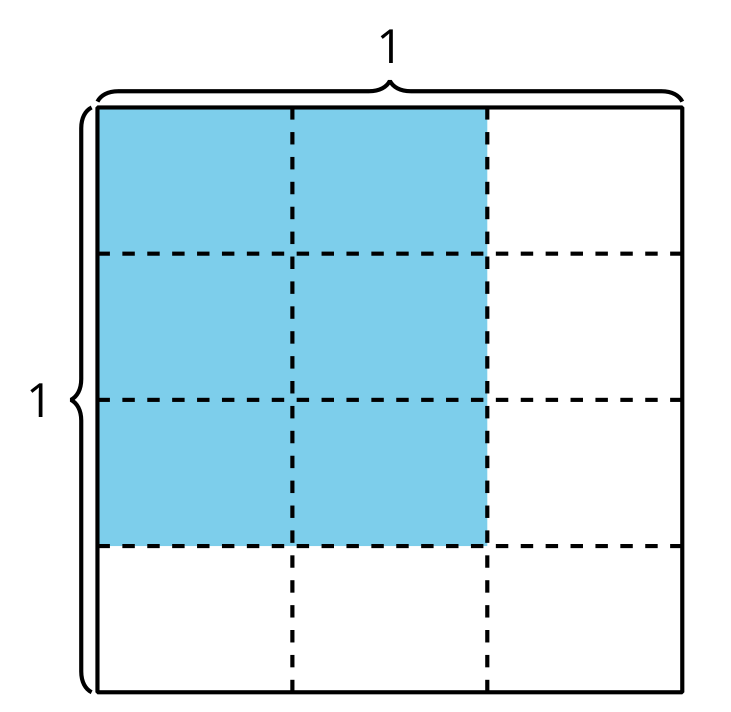 B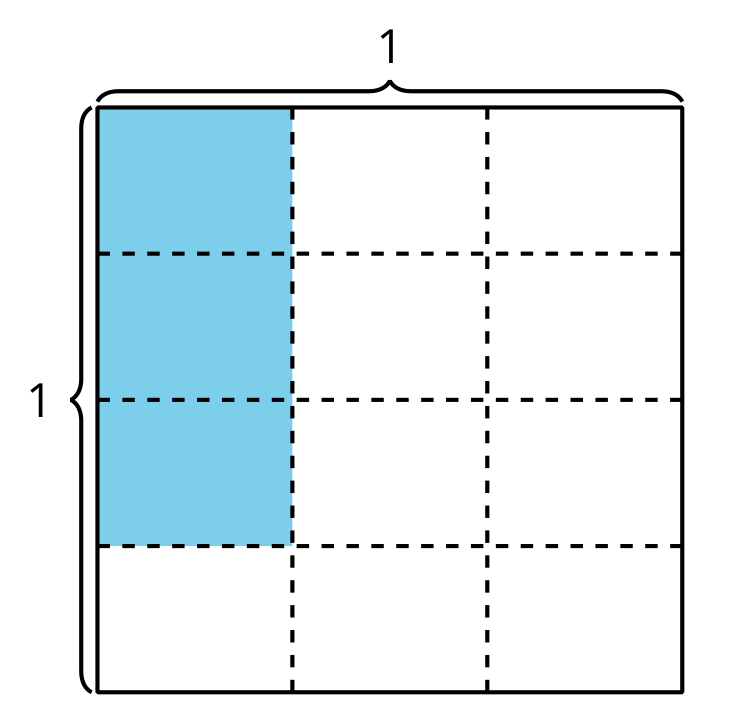 C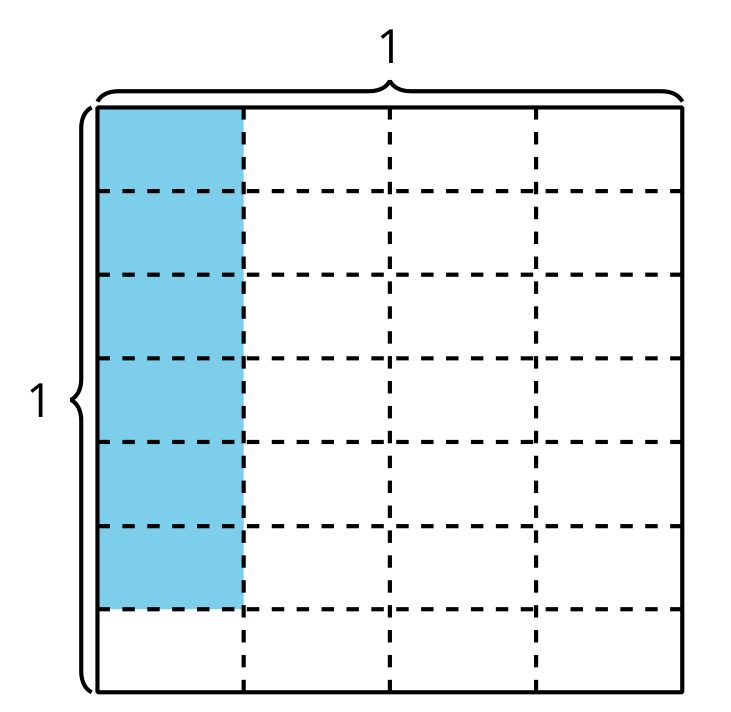 D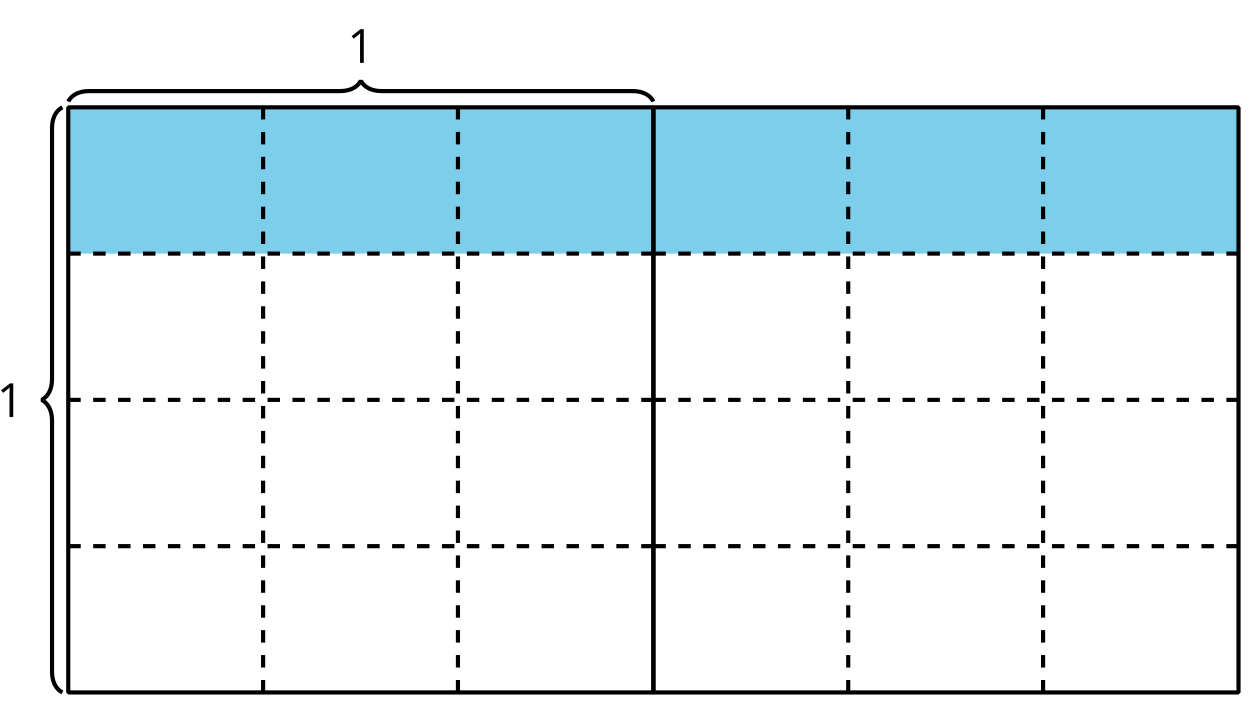 6.1: Muchas expresionesExplica o muestra de qué manera cada expresión puede representar el área de la región coloreada, en unidades cuadradas. Prepárate para compartir cómo pensaste.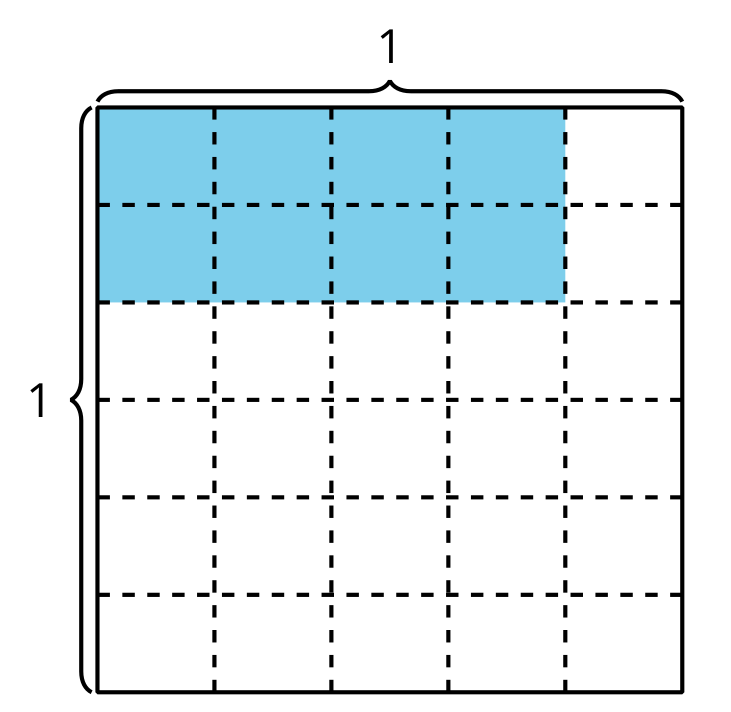 6.2: Más patronesCompleta la tabla.¿Qué patrones observas en la tabla?Explica o muestra de qué manera la expresión  representa el último diagrama de la tabla.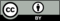 © CC BY 2021 Illustrative Mathematics®diagramaexpresión de
multiplicaciónárea coloreada
(unidades cuadradas)A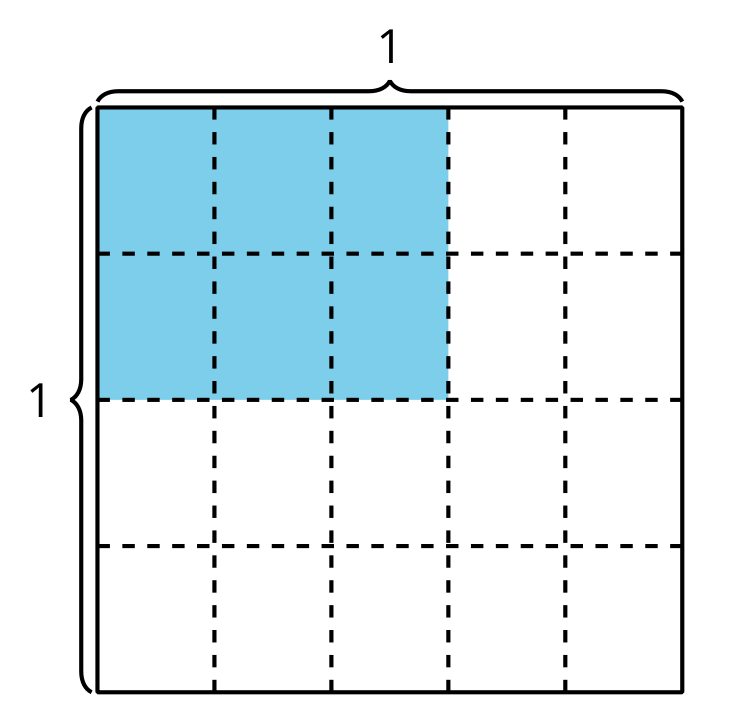 B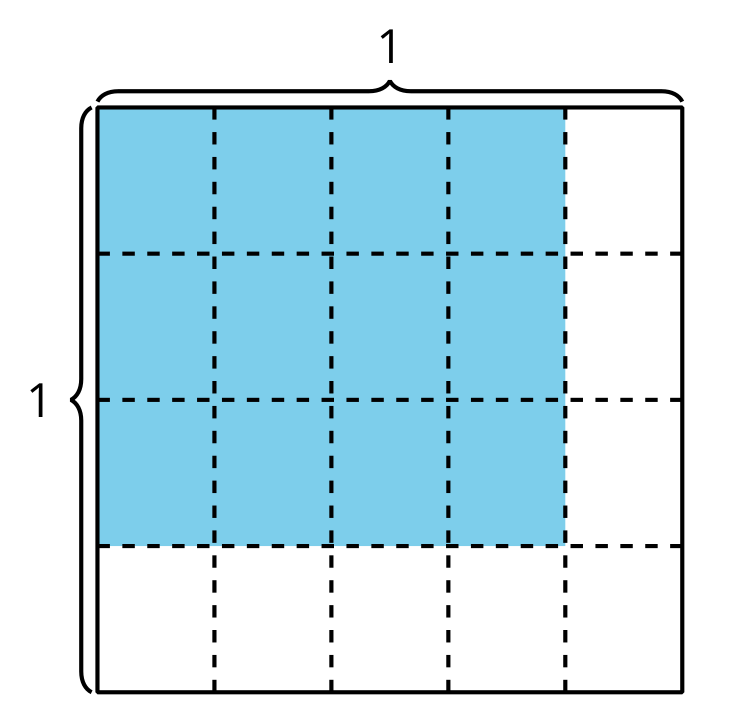 diagramaexpresión de
multiplicaciónárea coloreada
(unidades cuadradas)C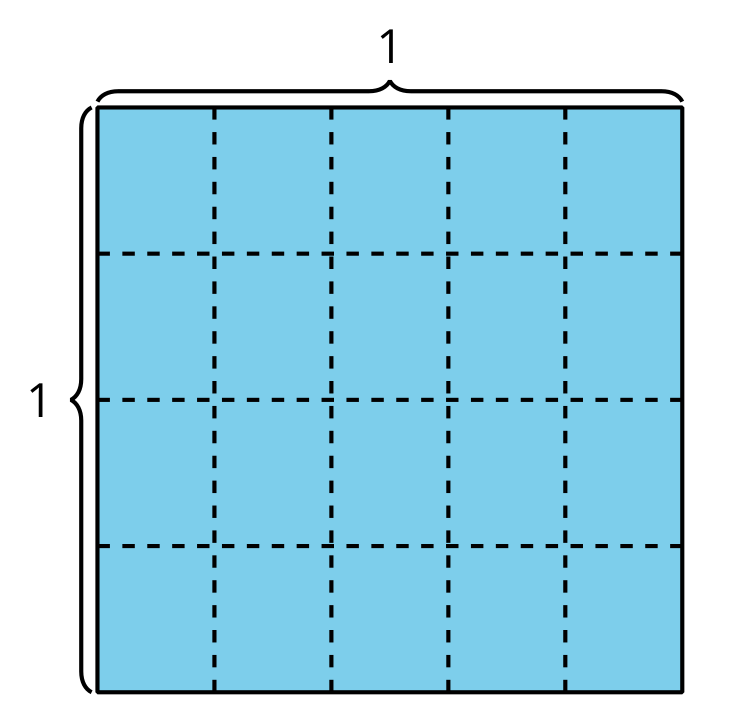 D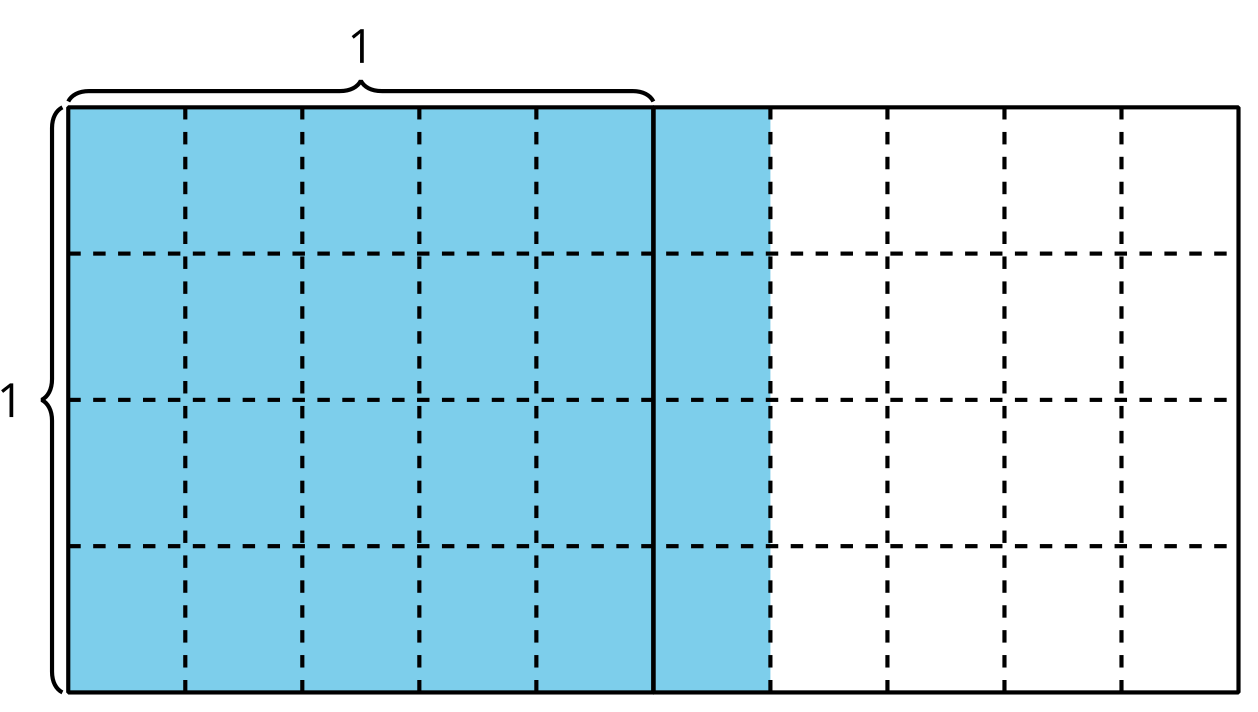 